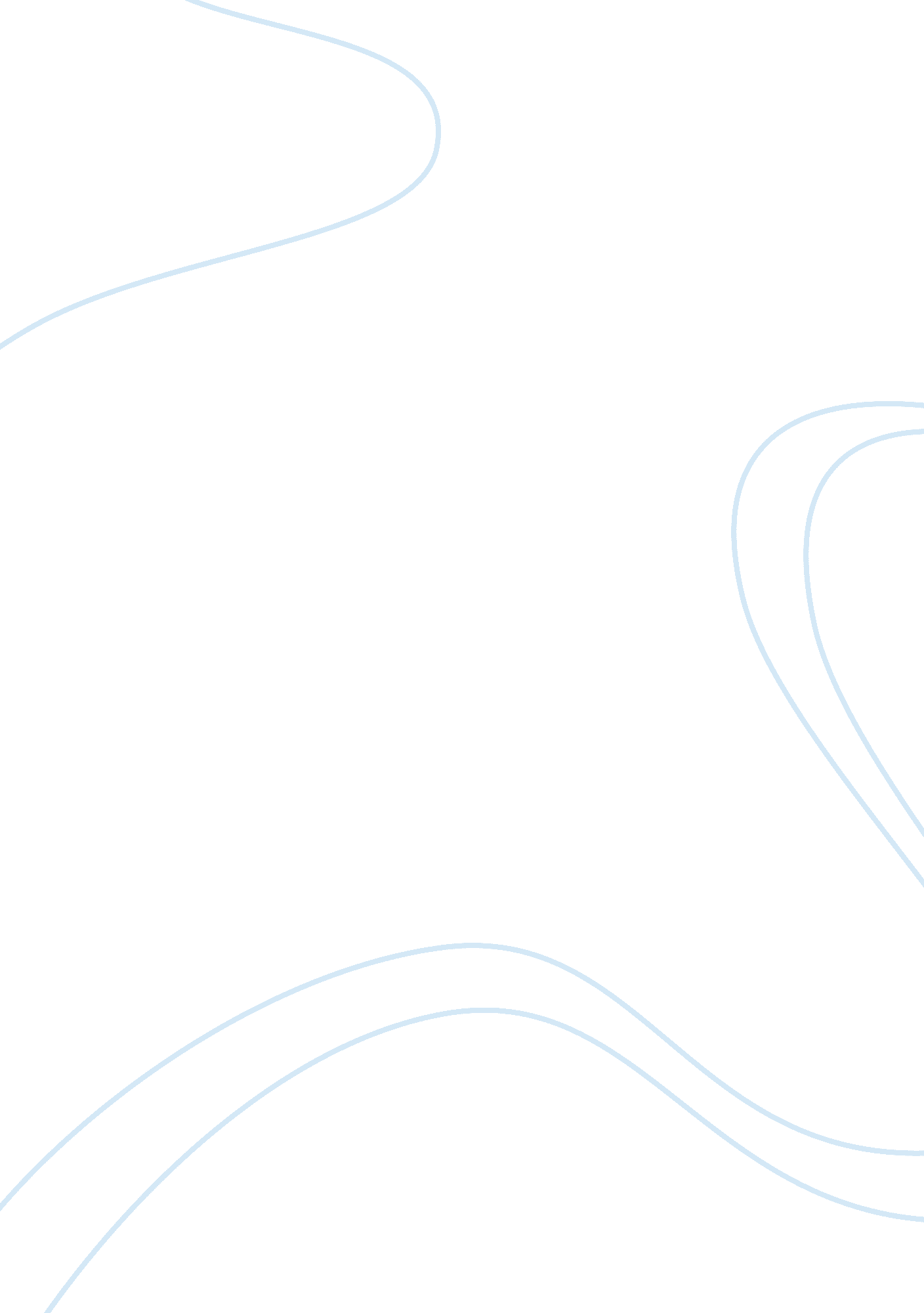 Essay on site set upLaw, Security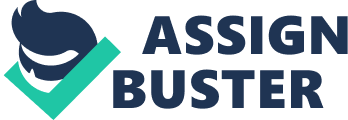 Facility Location 
Storage of Equipment and Machinery 
These equipments will be stored in a temporary shade that will be established immediately behind the fibro garage that is to be demolished and then later on moved towards the western side of the of the block. Hazardous Substances Hazardous Substances should be stored in a place very far away from the reach of other people that might not have a clue about the hazard nature of the substances. This being the case, these hazardous products will be stored in a lockable box which will be in the shade. Placement of Amenities Toilet: A truck with a mobile toilet will be used by the employees and the entire team. 
Bath room and changing room: the bath room will be located near the temporary shed, and it will be temporary too, which will be used for the purposes of bathing after the day is over. The shade too can be used by these employees to change their clothes. 
Drinking water: drinking water will be placed in the truck and will be in plenty in that every day; a fresh supply will be brought in. Placement of Storage Areas There are a number of storage areas where tools, equipments as well as other facilities will be stored. The prime storage area however for this case is the shade that is to be established behind the current Fibro Garage. Other facilities will be stationed at different places in the block. For instance, the hazardous products will be stored in a lockable metallic locker that will be placed inside the shed. Some of the tools that are to be used throughout the project on the other hand will be placed under one or two of the trees during the day, while they are still in use. Placement of Waste Bins Waste bins, will be placed throughout the compound especially in certain posts where they will be fully operational. These include the areas where the furniture will be created. These areas will have a lot of waste that needs to be disposed. These bins will thus be strategically positioned according to the plan of the operations in the employees and their proposed working stations. Additionally, these bins will have plastic bags in them to facilitate easy disposal where once full these bags will be placed in the driveway where the garbage trucks will dispose them. Scaffolding Scaffolding will be used to ensure that these structures that are developed are not only efficient but also applicable in whatever sense that they are used. The garage is one such building that will be developed and maintained using the use of scaffolding. Other structures will be developed in this way too. Apparently, there are a number of issues that will have to be considered prior to the development of a scaffold, such as the height of the building, the nature of the roof and all other scaffold requisite structures. Crane Access The Crane access has to be stored in a strategic position where it will be easy to access the areas in which they are largely required. Since they are large, they will have to be located in an area where they are not affecting the movement of the clients. The Crane access is thus going to be strategically positioned immediately behind the area where the new garage is to be located. Access of Delivery of Material/ Equipments Vehicle, Concrete Pumps &Trucks Material will be delivered by the supplier. This will be cone of the considerations that will have to be implemented prior to the commencement of this project. The supplier has to be willing to offer after sale services with the core aim of reducing the time usage and the number of employees required for the completion of this project. Additionally, his will reduce the risk burden left out to the contractor. After the products have been delivered to the site, one of the employees, who will be left in charge of supplies and warehousing is to receive them as well stock them in the respective store rooms. Concrete pumps, since they are moveable will be positioned at the far western corner of the block to minimize on space used by these equipments. The mobile truck will be parked by the driveway to since there is not enough space to facilitate the movement of this truck within the locality. At the driveway, it will be easy for the truck to move as well as the fact that there is ample parking space. Waste Disposal & Site Cleaning Waste disposal and site cleaning will be outsourced to affirm that is well involved in the business and highly specialized. This is a move that is aimed at reducing the workload that the contractor will have to bare with as well as enable the site cleaning process to take the shortest time possible. Environmental Issues Environment al issues will be solely delegated by the Project leader, who will ensure that the entire workforce is to adapt a culture of environmental conservation and thus it is mandatory that these individuals are not only keen about environmental conservation but are rather absorbed by this mentality in their every duty. This being the case, majority of the bins will be strategically located throughout the block to facilitate environmental conservation. Security Provisions The security of all individuals will be assured by the external security firm that will be hired by the contractor to provide security for all people and equipments in the vicinity throughout the day and the night. Hoarding and Fencing During the project, some of the walls might be brought down and this will definitely leave the compound exposed. During these days, the security will be twice as effective with more security personnel being hired. However after two days of the commencement of the project, a permanent fence will be developed to ensure that the security of the block is well catered for. Services connection- Telephone, Electricity, Water & Gas. Telephone lines that will be used are of two main types. One of them is the cell phone which is easily accessible and applicable in any setting while the other is the office telephone that will be present in the hired mobile office truck. Electricity: the source of electricity for this project will be the client’s home. The bill that will be accrued will be paid by the Project finances will be used to pay for this bill. Water: a water boozer will be used to supply water required to complete this project. Additionally, there are a number of issues that have to be represented such as the drainage of excess water. The Drainage of water in this area will be implemented at the beginning of the project with the drainage cut off being cut way before the project’s commencement. Parking Facilities for site workers The estate in which this project is to be implemented offers a wide driveway where site workers can park. 
Dewatering process after excessive rain. The drainage cut offs that had been developed will be used in ensuring that all excessive water is quickly drained from the site to facilitate the quick and undisrupted completion of the project. Summary of Criteria Used For the storage equipments, the criterion used in specifying their apparent location was based on the product to be stored and the manner in which they should be stored. Hazardous products have been allocated to allocable locker based on the fact that they are unreachable there and thus their harm has been overly limited. The amenities have been allocated depending on the availability of these amenities such as the mobile truck. Those that are not available will be temporarily established. Drinking water for instance will be brought in every morning with a fresh supply being delivered. Waste bins on the other hand will be located depending on the working stations that have been established in the block. These bins will be used to ensure that the stations do liter the block but rather ensures that it was cleaner than it had been before that. Scaffolding will be used in areas where it is necessary such as the roofs and more than one story structures. The fence will be demolished to facilitate the inflow of supplies such as cement and other similar structures and later on will be build for security reason after all the indispensable supplies have been received. The security consideration on the other hand will be left to another company which will be left to manage this sector. This will be the same case for the site clearance and the supply of goods into the project’s vicinity. The crane access has to be close to the project that is to be constructed, the garage and also accessible to the entire structure. However, if there will be no need for a crane, this facility will not be used. The trucks and cement mixers on the other hand will be stored at the furthest end of the block, with them being moved to the site where they are needed on demand. Electricity from the client’s home will be used where as water will be brought in using a boozer. The contractor will however pay for the bill. 